Pedagogicko-psychologická poradna a Speciálně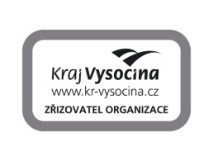 pedagogické centrum Vysočinatřída Legionářů 6, 586 01  Jihlavapracoviště: Nad Tratí 335, 580 01  Havlíčkův Brodtelefon: 569 422 171, 722 964 003, e-mail: ppp@hbnet.czNáměty pro rozvoj schopností a dovedností budoucích školákůRozvoj řeči rozvíjet slovní zásobu: určovat protiklady, slova podobného významu, množného čísla (1 pes, 2 psi, hodně psů), nadřazená a podřazená slova (ovoce = banán, hruška, švestka, jablko; dopravní prostředky; hračky; oblečení; nádobí; jídlo; zvířata); mnohoznačná slova (oko, ucho, list, koruna)učit dítě písničky, básničky, říkadla; podněcovat slovní komentář prováděných činností,  společné čtení knížek, vyprávění příběhů, povídání si o denních aktivitách, popis obrázku, malované čtení, vymýšlení vět obsahujících dané slovo, popis činnosti (nejdřív uděláme..., potom musíme...)hádanky se slovy (popsat nějaký pojem a dítě ho bude hádat - např."je to žluté a svítí to na obloze"), společné hledání odpovědí na otázky proč?, co?, jak?, co by bylo, kdyby? (např. "proč mají domy dveře", "co musíme udělat, když se spálíme o horký hrnec?").cvičit správnou výslovnostMateriály: Šimonovy pracovní listy č.  7., Novotná, I. Logopedické vymalovánky, Jak pes logopes učil děti mluvit, Logopedická cvičení; logopedická pexesa; Havel, J. Malované čtení pro děti; Slezáková, K. Mluv se mnou; Mlčochová, M. Povídám, povídám pohádku; Charvátová, V. Obrázkové pohádky.Rozvoj jemné motoriky stříhání, modelování, lepení, malování vodovými barvami, prstovými barvamistavění z různých druhů stavebnic, skládání mozaiek, skládaček (puzzle, z počátku z větších a teprve později z menších dílků)vytrhávání, vystřihování a skládání z papíruválení těsta, vázání uzlů, skládání kostek, věží, hradů, zasouvání kolíčkůnavlékání korálků, knoflíků, matiček, provlékání šňůrek různými otvoru, uzlování na šňůrkách, šroubování, zapínání knoflíků, zipů, atd.Rozvoj grafomotoriky dbát na správné držení těla při kreslení a na správný úchop tužky (tzv. špetkový úchop), kterého je možné docílit používáním trojhranných tužek, pastelek, event. pořídit na běžnou tužku nástavec, s nímž se dítě naučí držet tužku správněkreslení zahájit vždy uvolněním ruky rozcvičovacími cviky, grafomotorická cvičení na uvolnění ruky a zápěstí: jednotahovky, pohyb klubíčko, šnek, ležatá osmička, vlnovkau dětí s nevyhraněnou lateralitou ruky využijeme rozcvičování cvičení, které provádíme levou i pravou rukou, dítě nenutíme, necháme jej vybrat, kterou ruku si zvolízačít na velké ploše ve svislé poloze křídami, barvami, dbát na uvolnění pohybu na úkor jeho přesnosti (s uvolněním ramenního kloubu zmenšit plochu a položit papír na stůl s tím, že dítě bude pracovat v kleče, po dostatečném uvolnění pohybu zmenšit papír na formát A4 a pracovat vsedě)podpora volné kresby různým psacím náčiním na různé povrchy, např. klacíkem do písku, křídami na chodník, rukou ve vzduchu, prstem na dlaždičky, štětcem na velký arch papíru,...omalovávání, vymalovávání, dokreslování, kreslení různými materiály (křídy, silné značkovací fixy, prstové, temperové barvy, silné štětce, silné tužky a pastelky) procvičovat různé grafomotorické prvky (čára svislá, vodorovná, šikmá, horní a dolní oblouk, zuby, horní a dolní smyčka, oblouky s vratným tahem)Materiály: Bednářová, J. Jedním tahem, Jak se pastelky učily kreslit, Kreslení před psaním, Mezi námi pastelkami, Co si tužky povídaly; Na návštěvě u malíře; Michalová, Z. Čáry máry I., II.; - trojhranné pastelky a tužky (střední velikost), speciální nástavce na tužky pro cvičení správného úchopu, např. nástavec „Crossover Grip“ nebo „The Pinch Grip“Rozvoj sluchového vnímánívytleskat slova na slabiky, určit počet slabikurčování první/poslední slabiky ve slově, hledání slov začínajících na stejnou slabikuurčit první hlásku ve slově, následně nacvičovat rozeznání koncové hlásky, např. pomocí vyhledávání rýmů (míč - klíč), vymyslet slova začínající na určitou hláskuprocvičování sluchové diferenciace - rozlišit slova (zpočátku s obrázky, později jen slyšená, nakonec nesmyslná slova) - rozlišování podobně znějících slov (pes - les, bram - bran), určování hlásky, kterou se slova od sebe liší  (kost - most), změna samohlásky (sud - sad), změna znělé a neznělé hlásky (bije - pije, kos - koš), změna délky (lyže - líže, vila - víla), změna měkčení (nemá - němá, dýky - díky)nacvičení délky samohlásek s pomocí např. flétničky, bzučáku, značení délky pomoci teček a čárekhry na tichou poštu, slovní kopaná; sluchovou paměť rozvíjíme pomocí básniček, písniček, říkadel, rozpočitadelMateriály: Bednářová, J. Sluchové vnímání.Rozvoj zrakového vnímání hledání rozdílů mezi obrázkyvyhledat odlišný obrázek v řadě (hledání obrázku odlišného od ostatních velikostí, tvarem, detailem, horizontální či vertikální polohou, rozlišovat zrcadlově otočené tvary) přiřazování objektu ke stínuskládání rozstříhaných obrázků min. z devíti kouskůbludiště, spojování bodů, dokreslování neúplných obrázků, překreslování obrázků do čtvercové sítěrozvíjet zrakovou paměť - dítěti ukážeme několik předmětů, poté je schováme, dítě má vyjmenovat, co vidělohry typu pexeso, mozaiky, domino, loto, práce se stavebnicemi s předlohouMateriály: Bednářová, J. Zrakové rozlišování; Michalová, Z. Shody a rozdíly; Bednářová, J. Rozvoj zrakového vnímání (1.-3. díl).Základní matematické představy vyjmenovat číselnou řadu (do 10), přiřazení prvků k počtu, postřehování počtuporovnávání malý-velký, krátký-dlouhý, málo-hodně, méně-více-stejně, určení množství (o 1 více, o 1 méně)třídění podle barvy, velikosti, tvaruřazení podle velikosti (velký-střední-malý, nízký-nižší-nejnižší), podle množství (málo-méně-nejméně, hodně-více-nejvíce)řešení jednoduchých početních příkladů s pomocí názoru (zpočátku manipulace s předměty - kostky, víčka pet lahví, ukázat na prstech; následně je možné grafické znázornění), řešení úloh typu "máš 4 bonbony a 2 z nich sníš, kolik ti jich zůstane?"...určení a pojmenování geometrických tvarů (kruh, trojúhelník, čtverec, obdélník)hry typu domino, člověče, nezlob se, kuželkyMateriály: Bednářová, J. Předčíselné představy; Počítání soba Boba (1.-3.díl).Vnímání prostoruprocvičovat prostorovou a pravolevou orientaciorientace v pojmech nahoře - dole, vpředu - vzadu, vpravo – vlevo, spojení os (vpravo nahoře, vlevo dole, vpravo uprostřed)používání předložkových vazeb (na, do, v, před, za, nad, pod, vedle, mezi)určení pořadí v řadě (první, prostřední, poslední, hned před, hned za)kresebný diktát (nakresli do středu papíru domeček, vpravo nahoru sluníčko, vlevo dolů boudu pro pejska ...)určování pravé a levé strany na vlastním těle, v prostoru, na formátulze využít hry typu Kuba řekl (např. „zvedni pravou ruku“, „poskoč na levé noze“)Materiály: Bednářová, J. Orientace v prostoru a čase pro děti od 4 do 6 let.Vnímání časuvést dítě k orientaci v základních činnostech obvyklých pro určitou denní dobu (ráno, dopoledne, poledne, odpoledne, večer), pro určité dny v týdnu (všední dny, víkend)popisovat aktivity typické pro jednotlivá roční obdobípovídat si o tom, co bude nejdříve, později, naposled, co bude dnes, zítra, co bylo včeračasová a dějová následnost - řazení obrázků podle časové a dějové následnosti (rozstříhané pohádky)využívat dětské kalendáře, plánovací kalendáře, alba s fotkamiMateriály: Bednářová, J. Orientace v čase, Orientace v prostoru a čase pro děti od 4 do 6 let.Pracovně-volní schopnosti postupně navykat na pravidelnou domácí přípravu (každý den navykat na systém „domácích úkolů“), zpočátku v krátkých intervalechvést dítě k dokončení činnostistřídat různé typy činností (s tužkou/ústně/s obrázky, u stolu/při pohybu, samostatně/společně s rodičem, úkoly které dítě baví/úkoly, které mu činí obtíže...)zařazovat hravé aktivity, postupně prodlužovat čas, zaměřit se více na "úkolové" typy činnostíDalší materiály:Bednářová, J. Mezi námi předškoláky (1.-3.díl); Novotná, I. Pracovní sešit předškoláka; Pražská pedagogicko-psychologická poradna s.r.o.: Škola před školou I., II.; Žáčková, H., Jucovičová, D. Děti s odkladem školní docházky a jejich úspěšný start ve škole. 